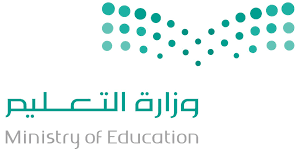 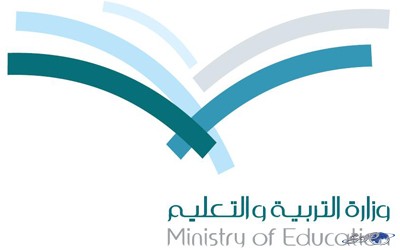 بعد الاستعانة بالله ابدأ بحل هذه الأسئلة : السؤال الأول / اختر الإجابة الصحيحة مما يلي :				 ( ضع الإجابة في الجدول المرفق ) 1 - هي التغير في الزاوية أثناء دوران الجسم :(    	أ - السرعة المتجهة	   	 ب- الإزاحة الزاوية	    		  ج- التردد الزاوي		)2 - هي عبارة عن نقطة في الجسم تتحرك بالطريقة نفسها التي يتحرك بها الجسيم النقطي :(    	أ - مركز الثقل 	  		  ب- مركز الكتلة			  ج- نقطة الاتزان		)3 - عندما يكون العزمان متساويان في المقدار و متعاكسان في الاتجاه ، فإن محصلة العزم تساوي : 	(    	أ - صفراً		  	  ب-   1 				  ج- القوة			)4 - هو حاصل ضرب متوسط القوة المؤثرة في جسم في زمن تأثير القوة : 	(	أ - الزخم		    	  ب – التسارع الزاوي    		  ج – الدفع			)5 - من شروط النظام المغلق أنه : 	( 	أ - يسمح بكسب كتلة		  ب- لا يسمح بكسب و لا فقد كتلة	   ج- القوى فيه خارجية		)6 - يعرف حاصل ضرب كتلة الجسم في سرعته المتجهة بـ : 	(    	أ - الزخم 		   	 ب – الدفع	  	     		   ج- القوة			)7 - هو حاصل ضرب القوة الثابتة المؤثرة في جسم في إزاحة الجسم :	(    	أ - التردد		    	ب - الشغل 		      		   ج -  الإزاحة			)8 - هي طاقة ناشئة عن حركة الأجسام تسمى بالطاقة :(   	أ – السكونية	   		ب -  الحركية 	      			   ج -  الموجية			)9 - الآلة التي تتكون من آلتين بسيطتين أو أكثر و ترتبطان معاً تسمى بـ :(    	أ - الآلة البسيطة	        		ب -  الآلة المركبة 	      		    ج -  المقاومة		)10 – هي الطاقة المختزنة في المطاط و المقاليع و تسمى بطاقة :  	(    	أ – الحركية	    	    	ب – الوضع المرونية       		     ج – المختزنة		)11 – يسمى مجموع طاقتي الوضع و الحركة بالطاقة :	(    	أ – المنتقلة		   	ب – المهدورة	        			     ج – الميكانيكية		)12 – يسمى التصادم الذي تكون فيه الطاقة الحركية قبله مساوية لما بعده بالتصادم : (     	أ – المرن			ب – عديم المرونة		ج – شبه مرن     )   13 – تعتمد على متوسط الطاقة الحركية للجزيئات في الجسم فقط :(	أ – درجة الحرارة		ب – الرطوبة			ج – الطاقة الحركية 		)14 – ( ∆U = Q – W   ) هذه العلاقة هي قانون الديناميكا الحرارية : 	(	أ – الثالث			ب- الثاني			ج – الأول 			)15 – هي عبارة عن مقياس لعدم الانتظام ( الفوضى ) في النظام تسمى بـ:	(	أ – حالة الانشطار		ب – الأنتروبي			ج – حالة الاستقرار		)16 – هو قوة مقسومة على مساحة سطح ما يطلق هذا المعنى على : 	( 	أ – الضغط			ب – نيوتن			ج – كبلر			)17 – عندما تزداد سرعة المائع يقل ضغطه ، هذا المبدأ لـ: 	(	أ – باولي			ب – برنو لي			ج – أينشتاين			)18 -  إن الجسم المغمور في مائع تؤثر فيه قوة رأسية لأعلى تساوي وزن السائل المزاح ، هذا المبدأ لـ:	(	أ – باسكال			ب – أرخميدس			ج – نيوتن			)19 – (هي أن القوة التي تعيد الجسم إلى موضع اتزانه و تتناسب طردياً مع إزاحة الجسم) ، تسمى بالحركة :  	(	أ – التوافقية البسيطة		ب – الدورانية			ج – المائلة 			)20 – هو اضطراب يحمل الطاقة خلال المادة أو الفراغ ، يسمى بـ: 	(	أ – القوة 			ب – الموجة			ج – السقوط 			)21 – هو الأثر الناتج عن تراكب نبضتين أو أكثر ، يسمى بـ:	(	أ – التوافق			ب – التباعد 			ج – التداخل			)22 – يسمى انتقال تغيرات الضغط خلال مادة بالموجة :(	أ – الكهرومغناطيسية		ب – الصوتية			ج – المبتعدة			)23 – هو انزياح أو تغير التردد ، يسمى بـ: 	(	أ – تأثير دوبلر			ب – النيوتن 			ج – تأثير هلمهولتز		)          السؤال الثاني : ضع في العمود B ما يناسبه من الأرقام في العمود A لما يلي : السؤال الثالث : أوجد الحل للمسائل التالية : أ -  يتطلب شد صامولة عزماً مقداره35N.m اذا استخدمت مفتاح شد طوله 0.25m فأثرت بقوة تميل بزاوية 60° فما قيمة L؟.................................................................................................................................................................................................................................................................................................................................................................................................... ................................................................................................................................................................................................................................................................................................................................................................................................... ................................................................................................................................................................................................................................................................................................................................................................................................... ................................................................................................................................................................................................................................................................................................................................................................................................... ب – سرّع سائق عربة m=240kg و ذلك بالتأثير بقوة أدت إلى زيادة سرعتها من 6m/s إلى 28m/s خلال 60s  . ما التغير في زخم العربة p ∆؟ و ما الدفع على العربة ؟. ................................................................................................................................................................................................................................................................................................................................................................................................... ................................................................................................................................................................................................................................................................................................................................................................................................... ................................................................................................................................................................................................................................................................................................................................................................................................... ................................................................................................................................................................................................................................................................................................................................................................................................... ................................................................................................................................................................................................................................................................................................................................................................................................... ................................................................................................................................................................................................................................................................................................................................................................................................... ................................................................................................................................................................................................................................................................................................................................................................................................... ................................................................................................................................................................................................................................................................................................................................................................................................... ................................................................................................................................................................................................................................................................................................................................................................................................... ج ) ينزلق قرص هوكي m=0.105Kg على جليد، فإذا أثر لاعب بـ F=4.50N فحركه لمسافة d=0.150m في الاتجاه نفسه ، فما مقدار  W ؟ ................................................................................................................................................................................................................................................................................................................................................................................................... ................................................................................................................................................................................................................................................................................................................................................................................................... ................................................................................................................................................................................................................................................................................................................................................................................................... ................................................................................................................................................................................................................................................................................................................................................................................................... ................................................................................................................................................................................................................................................................................................................................................................................................... د ) احسب الشغل الذي تبذله عندما تنزل بتمهل كيس رمل m = 20kg مسافة h = 1.20 m من شاحنة إلى رصيف؟.................................................................................................................................................................................................................................................................................................................................................................................................... ................................................................................................................................................................................................................................................................................................................................................................................................... ................................................................................................................................................................................................................................................................................................................................................................................................... ................................................................................................................................................................................................................................................................................................................................................................................................... ................................................................................................................................................................................................................................................................................................................................................................................................... ................................................................................................................................................................................................................................................................................................................................................................................................... ...................................................................................................................................................................................................................................................................................................................................................................................................  هـ ) إذا تم تسخين مقلاة من الحديد الصلب m= 5.10Kg على موقد ، فارتفعت الحرارة من Ti= 295 K إلى Tf = 450 K فما مقدار كمية الحرارة التي يكتسبها الجسم Q  ؟. ( حيث C = 450 J/Kg.K للحديد ) .................................................................................................................................................................................................................................................................................................................................................................................................... ................................................................................................................................................................................................................................................................................................................................................................................................... ................................................................................................................................................................................................................................................................................................................................................................................................... ................................................................................................................................................................................................................................................................................................................................................................................................... ................................................................................................................................................................................................................................................................................................................................................................................................... ................................................................................................................................................................................................................................................................................................................................................................................................... ................................................................................................................................................................................................................................................................................................................................................................................................... ................................................................................................................................................................................................................................................................................................................................................................................................... ................................................................................................................................................................................................................................................................................................................................................................................................... ...................................................................................................................................................................................................................................................................................................................................................................................................ز ) يجلس طفل وزنه 364N على كرسي ثلاثي الأرجل يزن 41N بحيث تلامس قواعد الأرجل سطح الأرض على مساحة مقدارها 0.0019 m2 . ما مقدار الضغط الذي يؤثر به الطفل و الكرسي على الأرض ؟. ................................................................................................................................................................................................................................................................................................................................................................................................... ................................................................................................................................................................................................................................................................................................................................................................................................... ................................................................................................................................................................................................................................................................................................................................................................................................... ................................................................................................................................................................................................................................................................................................................................................................................................... ................................................................................................................................................................................................................................................................................................................................................................................................... ................................................................................................................................................................................................................................................................................................................................................................................................... ................................................................................................................................................................................................................................................................................................................................................................................................... ................................................................................................................................................................................................................................................................................................................................................................................................... ................................................................................................................................................................................................................................................................................................................................................................................................... ح ) استطال نابض مسافة 0.18 m عندما علق بنهايته كيس بطاطس وزنه 56N . فاحسب ثابت النابض K فقط ؟. ................................................................................................................................................................................................................................................................................................................................................................................................... ................................................................................................................................................................................................................................................................................................................................................................................................... ................................................................................................................................................................................................................................................................................................................................................................................................... ................................................................................................................................................................................................................................................................................................................................................................................................... ................................................................................................................................................................................................................................................................................................................................................................................................... ................................................................................................................................................................................................................................................................................................................................................................................................... و ) ما الطول الموجي ( ƛ ) لموجة صوتيه f = 18 HZ تتحرك في الهواء بسرعة 343 m/s ؟. ................................................................................................................................................................................................................................................................................................................................................................................................... ................................................................................................................................................................................................................................................................................................................................................................................................... ................................................................................................................................................................................................................................................................................................................................................................................................... ................................................................................................................................................................................................................................................................................................................................................................................................... ................................................................................................................................................................................................................................................................................................................................................................................................... ................................................................................................................................................................................................................................................................................................................................................................................................... انتهت الأسئلة ،،،، و أسأل الله لكم التوفيق في الدارين . رقم السؤال123الدرجة الكلية40المصححالمراجعالدرجة المستحقةالدرجة الكلية40درجة السؤال23710الدرجة الكلية401234567891011121314151617181920212223AB1يقاس مستوى الصوت بوحدةصفراًصفراً2من خصائص المواد السائلةالارتدادالارتداد3من طرق انتقال الحرارةالموائعالموائع4أينشتاين يقول : الكتلة هي طاقة بطبيعتها تسمى بالطاقة السكونيةالديسبلالديسبل5هي الشغل المبذول مقسوماً على الزمن اللازم لبذل الشغل  E0 = mc2E0 = mc26عندما يتساوى العزمان في المقدار و يتعاكسان في الاتجاه تكون محصلتهما تساوي : الحمل – التوصيل - الإشعاعالحمل – التوصيل - الإشعاع7الدفع في الفضاء للمركبات الفضائية مثال على قوى التلاصق و قوى التماسكقوى التلاصق و قوى التماسكالقدرة